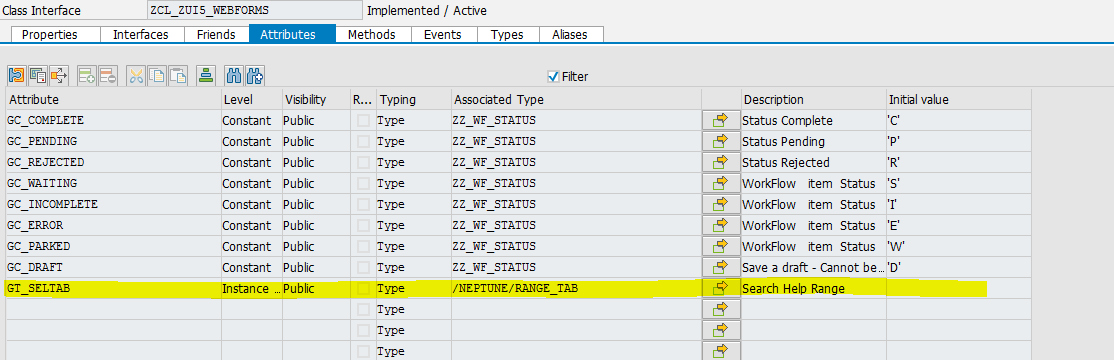 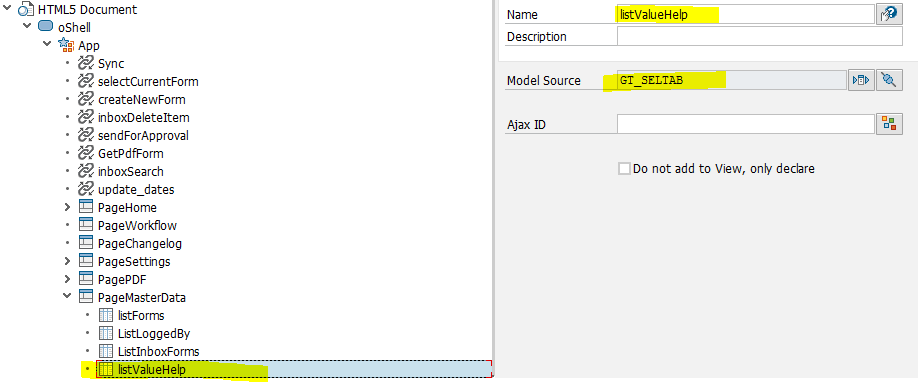 modelF4tabSelection.setData(modellistValueHelp.oData);  //Sap.m.list model sourceif (modelF4tabSelection.oData.length) {    F4ButSelection.setText("Conditions (" + modelF4tabSelection.oData.length + ")");} else {    F4ButSelection.setText("Conditions (0)");}modelF4tabResult.setData({});F4toolResultLabel.setText("Items (0)");F4ButSelection.setEnabled(false);F4tabResult.setMode("SingleSelect");F4ButSelection.setVisible(true);F4ButSelAll.setVisible(true);F4Dialog.open();F4App.to("F4PageSelection", "show");getOnlineF4SearchHelps("MAT1:inMAT1");